กิจกรรมปล่อยพันธุ์ปลาคืนสู่ธรรมชาติเพื่อถวายเป็นพระราชกุศลแด่พระบาทสมเด็จพระจุลจอมเกล้าเจ้าอยู่หัว และ  พระบาทสมเด็จพระบรมชนกาธิเบศร มหาภูมิพลอดุลยเดช มหาราชบรมนาถบพิตร                                                                                                              .		องค์การบริหารส่วนตำบลหนองหงส์ ร่วมกับ หน่วยพัฒนาการเคลื่อนที่ 44   ดำเนินการจัดกิจกรรม ปล่อยพันธุ์ปลาคืนสู่ธรรมชาติ เพื่อถวายเป็นพระราชกุศลแด่พระบาทสมเด็จพระจุลจอมเกล้าเจ้าอยู่หัว และ  พระบาทสมเด็จพระบรมชนกาธิเบศร มหาภูมิพลอดุลยเดชมหาราช บรมนาถบพิตร   เนื่องในวันคล้ายวันสวรรคต  วันที่ 13 เดือนตุลาคม พ.ศ. 2562 และ  วันที่ 23  เดือนตุลาคม  พ.ศ. 2562   ณ แปลงนาสาธิต หมู่ที่ 13 ตำบลหนองหงส์  อำเภอทุ่งสง  จังหวัดนครศรีธรรมราช  นั้น			บัดนี้ กิจกรรมดังกล่าว  ได้ดำเนินการเสร็จสิ้นแล้ว จึงขอรายงานการดำเนินกิจกรรม  ดังต่อไปนี้กล่าวรายงานกิจกรรมโดย  นางประไพ  เกิดกลิ่นหอม  ผู้ใหญ่บ้านหมู่ที่  13  ตำบลหนองหงส์  อำเภอทุ่งสง  จังหวัดนครศรีธรรมราชประธานพิธีเปิด โดย นายหัตถชัย  เมืองจีน  นายกองค์การบริหารส่วนตำบลหนองหงส์ ผู้เข้าร่วมประกอบด้วยเจ้าหน้าที่หน่วยพัฒนาการเคลื่อนที่ 44  เจ้าหน้าที่องค์การบริหารส่วนตำบลหนองหงส์ กำนัน  ผู้ใหญ่บ้าน กลุ่มสตรี อสม. และพี่น้องประชาชน หมู่ที่ 13 และหมู่บ้านใกล้เคียง  เข้าร่วม  จำนวน  60 คน  ได้รับการสนับสนุนพันธุ์ปลาจากหน่วยพัฒนาการเคลื่อนที่ 44  จำนวน  80  ถุงมอบพันธุ์ปลาให้กับประชาชนที่เข้าร่วมกิจกรรม ประมาณ 30 ถุง และปล่อยลงสู่ท้องนาประมาณ 50 ถุง ประกอบด้วย  ปลานิล  ปลาตะเพียน และปลาบ้า  คิดเป็นปลาจำนวน 5,000 ตัว  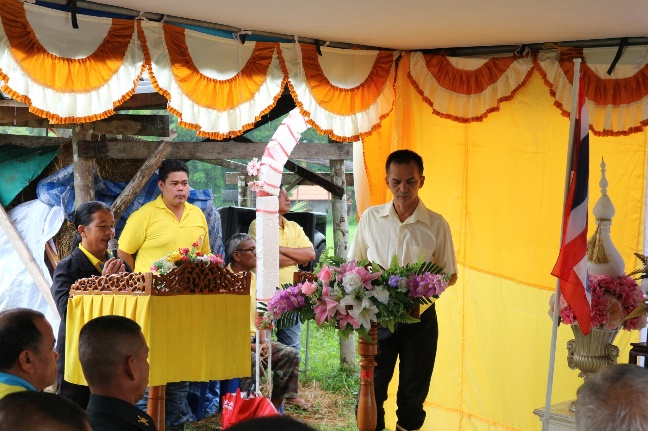 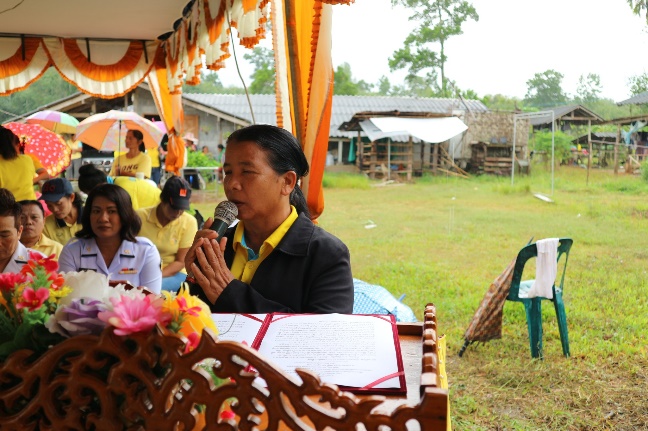 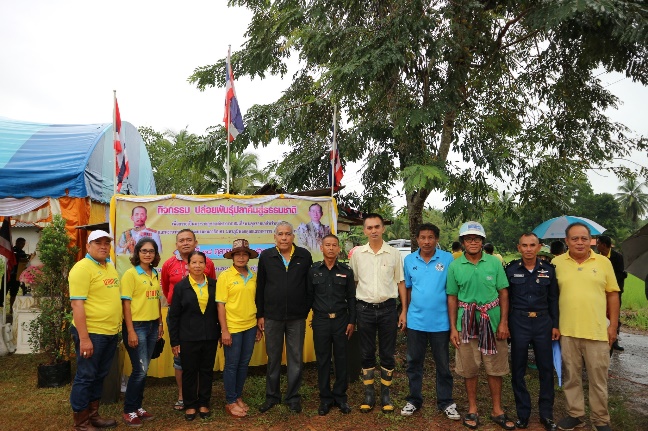 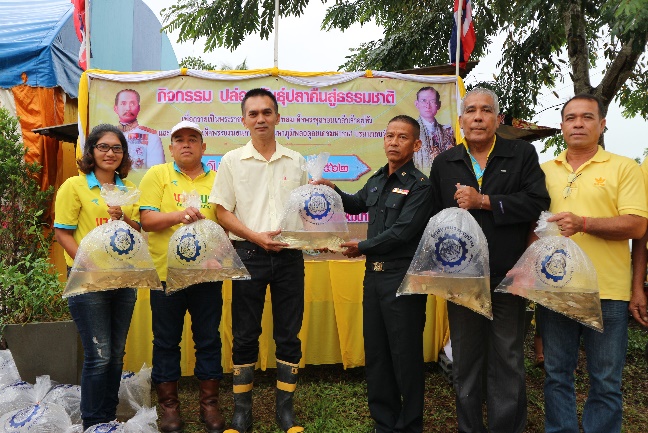 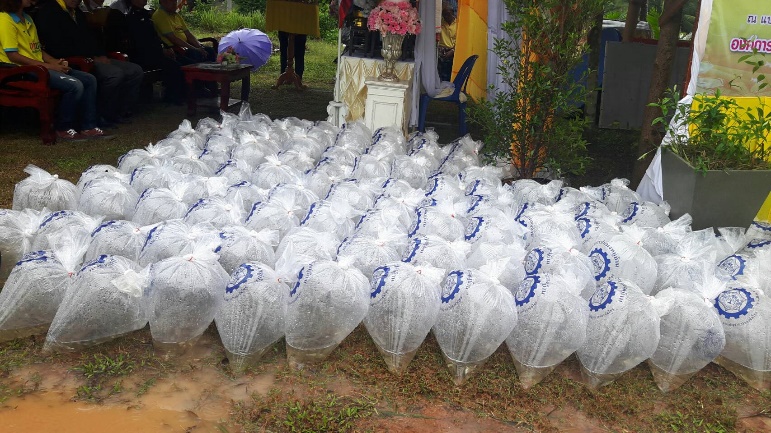 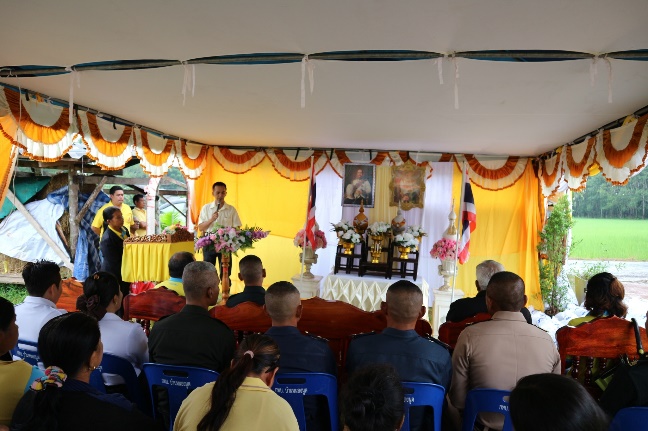 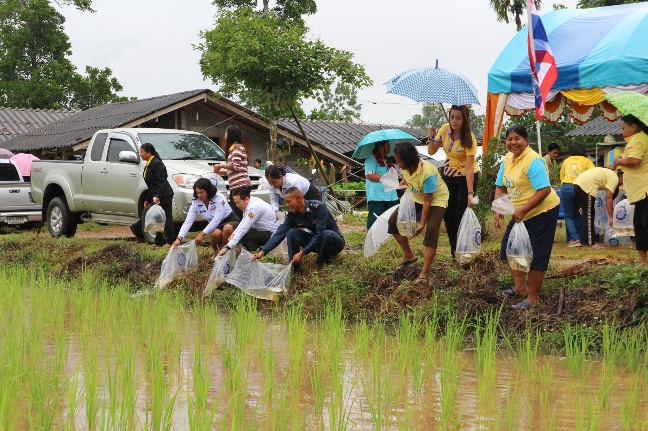 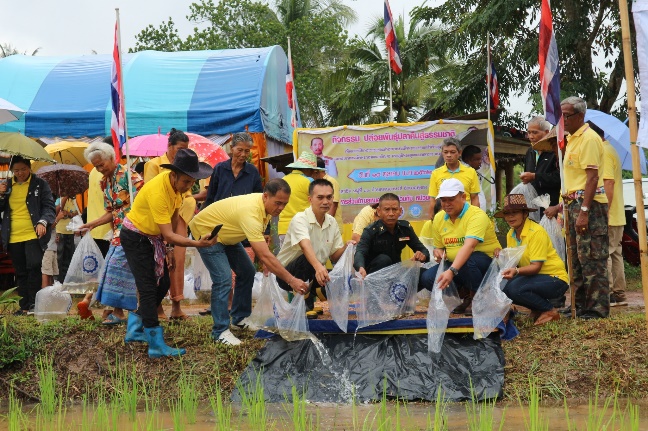 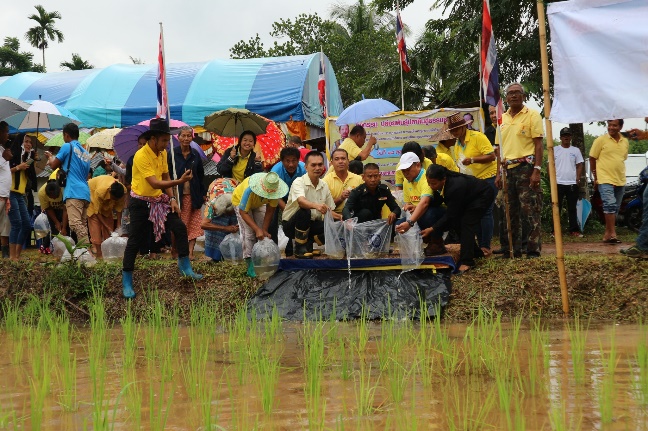 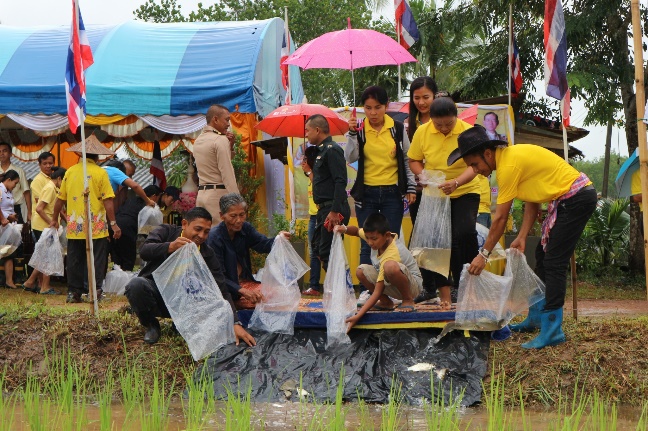 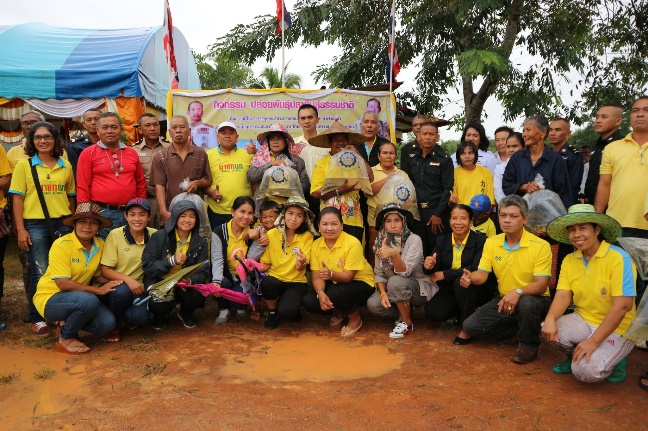 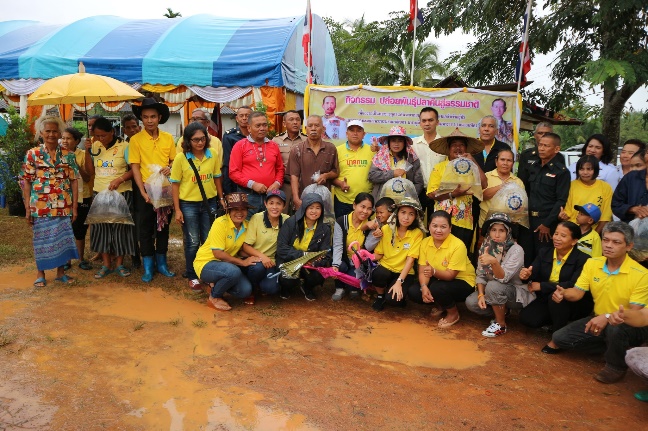 